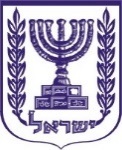 תוכן ענייניםטיוטת צו	2א. שם הצו המוצע	2ב. מטרת הצו המוצע והצורך בו	2ג. להלן נוסח טיוטת הצו המוצע:	2טיוטת צו תעריף המכס והפטורים ומס קנייה על טובין (הוראת שעה מס' 7), התשע"ט-2019 (תיקון), התשפ"ד-2023	3תיקון סעיף 4	3דברי הסבר	3טיוטת צושם הצו המוצעצו טיוטת צו תעריף המכס והפטורים ומס קנייה על טובין (הוראת שעה מס' 7), התשע"ט-2019 (תיקון), התשפ"ד-2023מטרת הצו המוצע והצורך בו צו תעריף המכס והפטורים ומס קנייה על טובין (הוראת שעה מס' 7), התשע"ט-2019 (להלן- הוראת השעה) קבע, בין היתר, העלאה מדורגת של מס הקנייה החל על רכבים חשמליים. במסגרת סעיף 4 להוראת השעה נקבע כי המס על רכבים חשמליים המסווגים בפרטי המכס המצוינים בצו יעמוד על 20% בשנת 2023, ובהתאם לסעיף 5 להוראת השעה מס הקנייה יעמוד בשנת 2024 על 35%. עוד נקבע כי מס הקנייה על רכבי פלאג-אין יעמוד בשנת 2023 על 55%.עקב מלחמת "חרבות ברזל" והאיום על נתיבי השיט באזור הים האדום, היו מקרים בהם קווי ספנות השתנו על מנת להימנע מסיכונים ביטחוניים בדרך. כתוצאה מכך, נוצר מצב שאניות נדרשו להקיף את יבשת אפריקה (בסמוך לכף התקווה הטובה) ולהגיע לנמלי ישראל דרך הים התיכון. שינוי מסלול זה האריך את זמן המסע של האניות, וקיימים מקרים בהם אניות שהיו צריכות להגיע לפני סוף שנת 2023, עשויות להגיע לאחר תאריך זה. על מנת לאפשר במקרים כאמור, הכוללים יבוא רכבי פלאג אין ורכבים חשמליים, תשלום של מס קנייה בשיעור שהיה חל ב2023  (המועד בו היו האניות צפויות להגיע לולא הסיכון הביטחוני האמור),  ולא בשיעור הקבוע לשנת 2024, מוצע בצו זה לתקן את סעיף 4 להוראת השעה ולקבוע כי שיעורי מס הקניה שנקבעו לרכבי פלאג אין ורכבים חשמליים ימשיכו לחול עד ליום 31 בינואר 2024, וזאת בתנאי שמתקיימים לגבי הרכב שני התנאים המצטברים הבאים:1.	המנהל שוכנע כי בעת יציאת הרכב מנמל המוצא הרכב אמור היה להגיע לנמל בישראל עד ליום 31 בדצמבר 2023 והעיכוב בהגעתו נגרם כתוצאה מהסיכון הביטחוני הכרוך בהעברת טובין בים האדום במהלך מלחמת חרבות ברזל;2.	הוגשה לגבי הרכבים הצהרת ייבוא עד ליום 31 בינואר 2024. יצוין כי ההארכה הקבועה בצו זה נוגעת לשיעור מס הקנייה בלבד, ולא לרכיבים אחרים המשפיעים על חישוב סך המס.להלן נוסח טיוטת הצו המוצע: טיוטת צו מטעם משרד האוצר: טיוטת צו תעריף המכס והפטורים ומס קנייה על טובין (הוראת שעה מס' 7), התשע"ט-2019 (תיקון), התשפ"ד-2023___ ב________ התש_______ (___ ב________ ____20) (חמ 3-1906-ת1)__________________בצלאל סמוטריץ'שר האוצרדברי הסברצו תעריף המכס והפטורים ומס קנייה על טובין (הוראת שעה מס' 7), התשע"ט-2019 (להלן- הוראת השעה) קבע, בין היתר, העלאה מדורגת של מס הקנייה החל על רכבים חשמליים. במסגרת סעיף 4 להוראת השעה נקבע כי המס על רכבים חשמליים המסווגים בפרטי המכס המצוינים בצו יעמוד על 20% בשנת 2023, ובהתאם לסעיף 5 להוראת השעה מס הקנייה יעמוד בשנת 2024 על 35%. עוד נקבע כי מס הקנייה על רכבי פלאג-אין יעמוד בשנת 2023 על 55%.עקב מלחמת "חרבות ברזל" והאיום על נתיבי השיט באזור הים האדום, היו מקרים בהם קווי ספנות השתנו על מנת להימנע מסיכונים ביטחוניים בדרך. כתוצאה מכך, נוצר מצב שאניות נדרשו להקיף את יבשת אפריקה (בסמוך לכף התקווה הטובה) ולהגיע לנמלי ישראל דרך הים התיכון. שינוי מסלול זה האריך את זמן המסע של האניות, וקיימים מקרים בהם אניות שהיו צריכות להגיע לפני סוף שנת 2023, עשויות להגיע לאחר תאריך זה. על מנת לאפשר במקרים כאמור, הכוללים יבוא רכבי פלאג אין ורכבים חשמליים, תשלום של מס קנייה בשיעור שהיה חל ב2023  (המועד בו היו האניות צפויות להגיע לולא הסיכון הביטחוני האמור),  ולא בשיעור הקבוע לשנת 2024, מוצע בצו זה לתקן את סעיף 4 להוראת השעה ולקבוע כי שיעורי מס הקניה שנקבעו לרכבי פלאג אין ורכבים חשמליים ימשיכו לחול עד ליום 31 בינואר 2024, וזאת בתנאי שמתקיימים לגבי הרכב שני התנאים המצטברים הבאים:המנהל שוכנע כי בעת יציאת הרכב מנמל המוצא הרכב אמור היה להגיע לנמל בישראל עד ליום 31 בדצמבר 2023 והעיכוב בהגעתו נגרם כתוצאה מהסיכון הביטחוני הכרוך בהעברת טובין בים האדום במהלך מלחמת חרבות ברזל;הוגשה לגבי הרכבים הצהרת ייבוא עד ליום 31 בינואר 2024. יצוין כי ההארכה הקבועה בצו זה נוגעת לשיעור מס הקנייה בלבד, ולא לרכיבים אחרים המשפיעים על חישוב סך המס. ויתור המדינה על הכנסות מדינה ממיסים מוערך בכ-130 מיליון ש"חבתוקף סמכותי לפי סעיפים 3 ו-5  לפקודת תעריף המכס והפטורים, 1937, לפי סעיף 1 לחוק מסי מכס ובלו (שינוי התעריף), התש"ט-1949, ולפי סעיף 3 לחוק מס קנייה (טובין ושירותים), התשי"ב-1952, אני מצווה לאמור:בתוקף סמכותי לפי סעיפים 3 ו-5  לפקודת תעריף המכס והפטורים, 1937, לפי סעיף 1 לחוק מסי מכס ובלו (שינוי התעריף), התש"ט-1949, ולפי סעיף 3 לחוק מס קנייה (טובין ושירותים), התשי"ב-1952, אני מצווה לאמור:בתוקף סמכותי לפי סעיפים 3 ו-5  לפקודת תעריף המכס והפטורים, 1937, לפי סעיף 1 לחוק מסי מכס ובלו (שינוי התעריף), התש"ט-1949, ולפי סעיף 3 לחוק מס קנייה (טובין ושירותים), התשי"ב-1952, אני מצווה לאמור:תיקון סעיף 4בסעיף 4 לצו תעריף המכס והפטורים ומס קנייה על טובין (הוראת שעה מס' 7), התשע"ט-2019 , האמור בו יסומן (א) ואחריו יבוא:בסעיף 4 לצו תעריף המכס והפטורים ומס קנייה על טובין (הוראת שעה מס' 7), התשע"ט-2019 , האמור בו יסומן (א) ואחריו יבוא:בסעיף 4 לצו תעריף המכס והפטורים ומס קנייה על טובין (הוראת שעה מס' 7), התשע"ט-2019 , האמור בו יסומן (א) ואחריו יבוא:"(ב) על אף האמור בסעיף קטן (א), לעניין טובין שמתקיימים בהם התנאים המפורטים להלן יראו כאילו במקום "י"ט בטבת התשפ"ד (31 בדצמבר 2023)" בא "כ"א בשבט התשפ"ד (31 בינואר 2024)":"(ב) על אף האמור בסעיף קטן (א), לעניין טובין שמתקיימים בהם התנאים המפורטים להלן יראו כאילו במקום "י"ט בטבת התשפ"ד (31 בדצמבר 2023)" בא "כ"א בשבט התשפ"ד (31 בינואר 2024)":המנהל שוכנע כי בעת יציאת הטובין מנמל המוצא הטובין אמורים היו להגיע לנמל בישראל עד ליום י"ט בטבת התשפ"ד (31 בדצמבר 2023) והעיכוב בהגעתם נגרם כתוצאה מהסיכון הביטחוני הכרוך בהעברת טובין בים האדום במהלך מלחמת חרבות ברזל;הוגשה לגבי הטובין הצהרת ייבוא עד ליום כ"א בשבט התשפ"ד (31 בינואר 2024)".